РОССИЙСКАЯ ФЕДЕРАЦИЯЗАКОНСАРАТОВСКОЙ ОБЛАСТИОБ ОКАЗАНИИ БЕСПЛАТНОЙ ЮРИДИЧЕСКОЙ ПОМОЩИВ САРАТОВСКОЙ ОБЛАСТИПринятСаратовской областной Думой18 апреля 2012 годаНастоящим Законом в соответствии с Федеральным законом "О бесплатной юридической помощи в Российской Федерации" (далее - Федеральный закон) регулируются вопросы взаимодействия участников государственной системы бесплатной юридической помощи на территории Саратовской области.Статья 1. Полномочия органов государственной власти Саратовской области в области обеспечения граждан бесплатной юридической помощью1. К полномочиям областной Думы в области обеспечения граждан бесплатной юридической помощью относятся:1) реализация в пределах своей компетенции государственной политики в области обеспечения граждан бесплатной юридической помощью;2) принятие законов области, устанавливающих дополнительные гарантии реализации права граждан на получение бесплатной юридической помощи.2. К полномочиям Правительства области в области обеспечения граждан бесплатной юридической помощью относятся:1) реализация в пределах своей компетенции государственной политики в области обеспечения граждан бесплатной юридической помощью;2) определение исполнительного органа области, уполномоченного в области обеспечения граждан бесплатной юридической помощью (далее - уполномоченный орган), и его компетенции;(в ред. Закона Саратовской области от 30.05.2023 N 55-ЗСО)3) определение исполнительных органов области, подведомственных им учреждений и иных организаций, входящих в государственную систему бесплатной юридической помощи на территории области, установление их компетенции, в том числе решение вопросов об учреждении и обеспечении деятельности государственных юридических бюро;(в ред. Закона Саратовской области от 30.05.2023 N 55-ЗСО)4) определение порядка направления адвокатской палатой Саратовской области в уполномоченный орган ежегодного доклада и сводного отчета об оказании адвокатами бесплатной юридической помощи в рамках государственной системы бесплатной юридической помощи;5) определение размера оплаты труда адвокатов и иных субъектов, оказывающих бесплатную юридическую помощь гражданам в рамках государственной системы бесплатной юридической помощи, и компенсации их расходов на оказание бесплатной юридической помощи за счет средств областного бюджета;6) осуществление иных установленных Федеральным законом и законом области полномочий в области обеспечения граждан бесплатной юридической помощью.Статья 2. Оказание бесплатной юридической помощи в рамках государственной системы бесплатной юридической помощи на территории области1. Оказание гражданам бесплатной юридической помощи в виде правового консультирования в устной и письменной форме, в том числе дистанционно, по вопросам, относящимся к своей компетенции, в порядке, установленном законодательством Российской Федерации для рассмотрения обращений граждан, является одним из приоритетных направлений деятельности исполнительных органов области и подведомственных им учреждений.(в ред. Закона Саратовской области от 30.05.2023 N 55-ЗСО)2. Для обеспечения функционирования государственной системы бесплатной юридической помощи, а также для оказания гражданам бесплатной юридической помощи на территории области создаются государственные юридические бюро. На государственные юридические бюро также возлагаются обязанности по правовому информированию и правовому просвещению населения, в том числе по правовому информированию граждан, имеющих право на бесплатную юридическую помощь.3. Порядок деятельности государственных юридических бюро устанавливается Правительством области в соответствии с федеральным законодательством.4. Перечень населенных пунктов, в которых действуют государственные юридические бюро (их филиалы, иные структурные подразделения), утверждается уполномоченным органом.На территории области, за исключением населенных пунктов, в которых действуют государственные юридические бюро (их филиалы, иные структурные подразделения), все виды бесплатной юридической помощи гражданам, указанным в части 1 статьи 20 Федерального закона и статьях 2.1 и 3 настоящего Закона, оказывают адвокаты.(в ред. Закона Саратовской области от 30.05.2023 N 55-ЗСО)5. Граждане, указанные в части 1 статьи 20 Федерального закона и статьях 2.1 и 3 настоящего Закона, имеют право на получение бесплатной юридической помощи дистанционно, в том числе с использованием информационно-коммуникационных технологий.(часть 5 введена Законом Саратовской области от 30.05.2023 N 55-ЗСО)Статья 2.1. Категории лиц, имеющих право на получение бесплатной юридической помощи на территории области в рамках государственной системы бесплатной юридической помощи, и случаи оказания такой помощи(в ред. Законов Саратовской области от 28.02.2018 N 10-ЗСО, от 24.03.2022 N 35-ЗСО)(введена Законом Саратовской области от 29.10.2014 N 129-ЗСО)1. Государственные юридические бюро и адвокаты, являющиеся участниками государственной системы бесплатной юридической помощи, осуществляют правовое консультирование в устной и письменной форме, в том числе дистанционно, граждан, имеющих право на получение бесплатной юридической помощи в рамках государственной системы бесплатной юридической помощи, и составляют для них заявления, жалобы, ходатайства и другие документы правового характера в следующих случаях:(в ред. Закона Саратовской области от 30.05.2023 N 55-ЗСО)1) заключение, изменение, расторжение, признание недействительными сделок с недвижимым имуществом, государственная регистрация прав на недвижимое имущество и сделок с ним;2) признание права на жилое помещение, предоставление жилого помещения по договору социального найма, договору найма специализированного жилого помещения, предназначенного для проживания детей-сирот и детей, оставшихся без попечения родителей, лиц из числа детей-сирот и детей, оставшихся без попечения родителей, расторжение и прекращение договора социального найма жилого помещения, выселение из жилого помещения, расторжение и прекращение договора найма специализированного жилого помещения, предназначенного для проживания детей-сирот и детей, оставшихся без попечения родителей, лиц из числа детей-сирот и детей, оставшихся без попечения родителей, выселение из указанного жилого помещения;3) признание и сохранение права собственности на земельный участок, права постоянного (бессрочного) пользования, а также права пожизненного наследуемого владения земельным участком;4) защита прав потребителей (в части предоставления коммунальных и медицинских услуг);5) отказ работодателя в заключении трудового договора, нарушающий гарантии, установленные Трудовым кодексом Российской Федерации, восстановление на работе, взыскание заработка, в том числе за время вынужденного прогула, компенсации морального вреда, причиненного неправомерными действиями (бездействием) работодателя;6) признание гражданина безработным и установление пособия по безработице;7) возмещение вреда, причиненного смертью кормильца, увечьем или иным повреждением здоровья;8) предоставление мер социальной поддержки, оказание малоимущим гражданам государственной социальной помощи, предоставление субсидий на оплату жилого помещения и коммунальных услуг;9) назначение, перерасчет и взыскание страховых пенсий по старости, по инвалидности и по случаю потери кормильца, пособий по временной нетрудоспособности, беременности и родам, безработице, в связи с трудовым увечьем или профессиональным заболеванием, единовременного пособия при рождении ребенка, ежемесячного пособия по уходу за ребенком, социального пособия на погребение;(в ред. Закона Саратовской области от 28.03.2016 N 27-ЗСО)10) установление и оспаривание отцовства (материнства), взыскание алиментов;11) установление усыновления, опеки или попечительства над детьми-сиротами и детьми, оставшимися без попечения родителей, заключение договора об осуществлении опеки или попечительства над такими детьми;12) защита прав и законных интересов детей-инвалидов, детей-сирот и детей, оставшихся без попечения родителей, лиц из числа детей-сирот и детей, оставшихся без попечения родителей;(в ред. Закона Саратовской области от 02.10.2023 N 106-ЗСО)13) реабилитация граждан, пострадавших от политических репрессий;14) ограничение дееспособности;15) обжалование нарушений прав и свобод граждан при оказании психиатрической помощи;16) медико-социальная экспертиза и реабилитация инвалидов;17) обжалование во внесудебном порядке актов органов государственной власти, органов местного самоуправления и должностных лиц; оспаривание в судебном порядке решений и действий (бездействия) органов государственной власти, органов местного самоуправления, должностных лиц, государственных и муниципальных служащих;18) установление фактов, имеющих юридическое значение;18.1) защита прав и законных интересов граждан, чьи денежные средства привлечены для строительства многоквартирных домов, включенных в единый реестр проблемных объектов, или в отношении которых граждане включены в реестр граждан, чьи денежные средства привлечены для строительства многоквартирных домов и которые признаны пострадавшими (далее - региональный реестр пострадавших граждан), в соответствии со статьей 5.1 Закона Саратовской области "О защите права на жилище участников строительства многоквартирных домов на территории Саратовской области";(п. 18.1 в ред. Закона Саратовской области от 25.02.2020 N 11-ЗСО)18.2) получение лицами, указанными в пункте 6 части 1.1 настоящей статьи, разрешения на временное проживание в Российской Федерации, вида на жительство в Российской Федерации, удостоверения беженца или свидетельства о предоставлении временного убежища на территории Российской Федерации, признание вынужденными переселенцами, прием в гражданство Российской Федерации;(п. 18.2 введен Законом Саратовской области от 24.03.2022 N 35-ЗСО)18.3) возмещение вреда, причиненного здоровью преступлением (административным правонарушением), совершенным в отношении лиц, указанных в пункте 8 части 1.1 настоящей статьи;(п. 18.3 введен Законом Саратовской области от 30.05.2023 N 55-ЗСО)18.4) обеспечение денежным довольствием военнослужащих и предоставление им отдельных выплат в соответствии с Федеральным законом от 7 ноября 2011 года N 306-ФЗ "О денежном довольствии военнослужащих и предоставлении им отдельных выплат";(п. 18.4 введен Законом Саратовской области от 02.10.2023 N 106-ЗСО)18.5) предоставление льгот, социальных гарантий и компенсаций лицам, указанным в пунктах 3.1 и 3.2 части 1 статьи 20 Федерального закона, пунктах 1 и 2 части 1.2 настоящей статьи;(п. 18.5 введен Законом Саратовской области от 02.10.2023 N 106-ЗСО)18.6) предоставление льгот, социальных гарантий и компенсаций лицам, указанным в пункте 3.3 части 1 статьи 20 Федерального закона, пункте 3 части 1.2 настоящей статьи;(п. 18.6 введен Законом Саратовской области от 02.10.2023 N 106-ЗСО)18.7) признание гражданина из числа лиц, указанных в пунктах 3.1 и 3.2 части 1 статьи 20 Федерального закона, пунктах 1 и 2 части 1.2 настоящей статьи (за исключением членов их семей), безвестно отсутствующим;(п. 18.7 введен Законом Саратовской области от 02.10.2023 N 106-ЗСО)18.8) объявление гражданина из числа лиц, указанных в пунктах 3.1 и 3.2 части 1 статьи 20 Федерального закона, пунктах 1 и 2 части 1.2 настоящей статьи (за исключением членов их семей), умершим;(п. 18.8 введен Законом Саратовской области от 02.10.2023 N 106-ЗСО)19) в иных случаях, установленных федеральным законодательством.1.1. Право на получение бесплатной юридической помощи на территории области в рамках государственной системы бесплатной юридической помощи имеют категории граждан, указанные в Федеральном законе, а также:1) инвалиды III группы;2) родители (усыновители), имеющие трех и более несовершеннолетних детей;3) родители (усыновители), воспитывающие детей в возрасте до 14 лет (ребенка-инвалида - до 18 лет) в неполных семьях;4) лица, освобожденные из мест лишения свободы, в течение трех месяцев со дня освобождения, если они обращаются за оказанием бесплатной юридической помощи по вопросам, связанным с обеспечением и защитой своих прав и законных интересов;5) граждане, чьи денежные средства привлечены для строительства многоквартирных домов, включенных в единый реестр проблемных объектов, или в отношении которых граждане включены в региональный реестр пострадавших граждан в соответствии со статьей 5.1 Закона Саратовской области "О защите права на жилище участников строительства многоквартирных домов на территории Саратовской области";(п. 5 в ред. Закона Саратовской области от 25.02.2020 N 11-ЗСО)6) граждане Украины, граждане Российской Федерации и лица без гражданства, ранее постоянно проживавшие на территориях Украины, Донецкой Народной Республики, Луганской Народной Республики, Запорожской области, Херсонской области, прибывшие на территорию Саратовской области с 2022 года из Донецкой Народной Республики, Луганской Народной Республики, Запорожской области, Херсонской области и с территории Украины;(п. 6 в ред. Закона Саратовской области от 27.10.2022 N 117-ЗСО)7) утратил силу. - Закон Саратовской области от 02.10.2023 N 106-ЗСО;8) медицинские работники выездных бригад скорой, в том числе скорой специализированной, медицинской помощи, если они обращаются за оказанием бесплатной юридической помощи по вопросам, связанным с возмещением вреда, причиненного здоровью преступлением (административным правонарушением), совершенным в отношении указанных лиц при исполнении ими своих служебных обязанностей.(п. 8 введен Законом Саратовской области от 30.05.2023 N 55-ЗСО)(часть 1.1 введена Законом Саратовской области от 28.02.2018 N 10-ЗСО)1.2. Право на получение бесплатной юридической помощи на территории области в рамках государственной системы бесплатной юридической помощи имеют также следующие категории граждан:1) граждане, проходящие (проходившие) военную службу в Вооруженных Силах Российской Федерации, граждане, находящиеся (находившиеся) на военной службе (службе) в войсках национальной гвардии Российской Федерации, в воинских формированиях и органах, указанных в пункте 6 статьи 1 Федерального закона от 31 мая 1996 года N 61-ФЗ "Об обороне", при условии их участия в специальной военной операции на территориях Украины, Донецкой Народной Республики, Луганской Народной Республики, Запорожской области и Херсонской области и (или) выполнения ими задач по отражению вооруженного вторжения на территорию Российской Федерации, в ходе вооруженной провокации на Государственной границе Российской Федерации и приграничных территориях субъектов Российской Федерации, прилегающих к районам проведения специальной военной операции на территориях Украины, Донецкой Народной Республики, Луганской Народной Республики, Запорожской области и Херсонской области, находящиеся (находившиеся) на указанных территориях служащие (работники) правоохранительных органов Российской Федерации, граждане, выполняющие (выполнявшие) служебные и иные аналогичные функции на указанных территориях, а также члены семей указанных граждан (супруг (супруга), родители (усыновители), несовершеннолетние дети, в том числе усыновленные, дети старше 18 лет, ставшие инвалидами до достижения ими возраста 18 лет, дети в возрасте до 23 лет, обучающиеся в образовательных организациях по очной форме обучения, лица, находящиеся на иждивении);2) граждане, призванные на военную службу по мобилизации в Вооруженные Силы Российской Федерации, граждане, заключившие контракт о добровольном содействии в выполнении задач, возложенных на Вооруженные Силы Российской Федерации, при условии их участия в специальной военной операции на территориях Украины, Донецкой Народной Республики, Луганской Народной Республики, Запорожской области и Херсонской области и (или) выполнения ими задач по отражению вооруженного вторжения на территорию Российской Федерации, в ходе вооруженной провокации на Государственной границе Российской Федерации и приграничных территориях субъектов Российской Федерации, прилегающих к районам проведения специальной военной операции на территориях Украины, Донецкой Народной Республики, Луганской Народной Республики, Запорожской области и Херсонской области, граждане, заключившие контракт (имевшие иные правоотношения) с организацией, содействующей выполнению задач, возложенных на Вооруженные Силы Российской Федерации, при условии их участия в специальной военной операции на указанных территориях, а также члены семей указанных граждан, указанные в пункте 1 настоящей части;3) лица, принимавшие в соответствии с решениями органов государственной власти Донецкой Народной Республики, Луганской Народной Республики участие в боевых действиях в составе Вооруженных Сил Донецкой Народной Республики, Народной милиции Луганской Народной Республики, воинских формирований и органов Донецкой Народной Республики и Луганской Народной Республики начиная с 11 мая 2014 года, а также члены семей указанных лиц, указанные в пункте 1 настоящей части.(часть 1.2 введена Законом Саратовской области от 02.10.2023 N 106-ЗСО)2. Государственные юридические бюро и адвокаты, являющиеся участниками государственной системы бесплатной юридической помощи, представляют в судах, государственных и муниципальных органах, организациях интересы граждан, имеющих право на получение бесплатной юридической помощи в рамках государственной системы бесплатной юридической помощи, если они являются:1) истцами и ответчиками при рассмотрении судами дел о:а) расторжении, признании недействительными сделок с недвижимым имуществом, о государственной регистрации прав на недвижимое имущество и сделок с ним и об отказе в государственной регистрации таких прав;б) признании права на жилое помещение, предоставлении жилого помещения по договору социального найма, договору найма специализированного жилого помещения, предназначенного для проживания детей-сирот и детей, оставшихся без попечения родителей, в том числе принятых на воспитание в семьи, лиц из числа детей-сирот и детей, оставшихся без попечения родителей, расторжении и прекращении договора социального найма жилого помещения, выселении из жилого помещения, расторжении и прекращении договора найма специализированного жилого помещения, предназначенного для проживания детей-сирот и детей, оставшихся без попечения родителей, лиц из числа детей-сирот и детей, оставшихся без попечения родителей, выселении из указанного жилого помещения;в) признании и сохранении права собственности на земельный участок, права постоянного бессрочного пользования, а также пожизненного наследуемого владения земельным участком;2) истцами (заявителями) при рассмотрении судами дел:а) о взыскании алиментов;б) о возмещении вреда, причиненного смертью кормильца, увечьем или иным повреждением здоровья;б.1) о возмещении вреда, причиненного здоровью преступлением (административным правонарушением), совершенным в отношении лиц, указанных в пункте 8 части 1.1 настоящей статьи;(пп. "б.1" введен Законом Саратовской области от 30.05.2023 N 55-ЗСО)в) об установлении усыновления, опеки или попечительства в отношении детей-сирот и детей, оставшихся без попечения родителей, о заключении договора об осуществлении опеки или попечительства над такими детьми;г) об обеспечении мер государственной поддержки детям-инвалидам, детям-сиротам, детям, оставшимся без попечения родителей, лицам из числа детей-сирот и детей, оставшихся без попечения родителей;г.1) о защите наследственных прав детей-сирот и детей, оставшихся без попечения родителей, лиц из числа детей-сирот и детей, оставшихся без попечения родителей;(пп. "г.1" введен Законом Саратовской области от 02.10.2023 N 106-ЗСО)д) об отказе работодателя в заключении трудового договора, нарушающем гарантии, установленные Трудовым кодексом Российской Федерации, восстановлении на работе, о взыскании заработка, в том числе за время вынужденного прогула, компенсации морального вреда, причиненного неправомерными действиями (бездействием) работодателя;е) о защите прав потребителей (в части предоставления коммунальных и медицинских услуг);ж) об установлении фактов, имеющих юридическое значение;3) гражданами, в отношении которых судом рассматривается заявление о признании их недееспособными;4) гражданами, пострадавшими от политических репрессий, - по вопросам, связанным с реабилитацией;5) гражданами, в отношении которых судами рассматриваются дела о принудительной госпитализации в психиатрический стационар или продлении срока принудительной госпитализации в психиатрическом стационаре;5.1) гражданами, чьи денежные средства привлечены для строительства многоквартирных домов, включенных в единый реестр проблемных объектов, или в отношении которых граждане включены в региональный реестр пострадавших граждан в соответствии со статьей 5.1 Закона Саратовской области "О защите права на жилище участников строительства многоквартирных домов на территории Саратовской области";(п. 5.1 в ред. Закона Саратовской области от 25.02.2020 N 11-ЗСО)5.2) гражданами Украины, гражданами Российской Федерации и лицами без гражданства, ранее постоянно проживавшими на территориях Украины, Донецкой Народной Республики, Луганской Народной Республики, Запорожской области, Херсонской области, прибывшими на территорию Саратовской области с 2022 года из Донецкой Народной Республики, Луганской Народной Республики, Запорожской области, Херсонской области и с территории Украины;(п. 5.2 в ред. Закона Саратовской области от 27.10.2022 N 117-ЗСО)5.3) гражданами, указанными в части 1.2 настоящей статьи, и членами их семей, указанными в пункте 1 части 1.2 настоящей статьи, - по вопросам предоставления льгот, социальных гарантий и компенсаций и защиты своих прав и законных интересов;(п. 5.3 в ред. Закона Саратовской области от 02.10.2023 N 106-ЗСО)5.4) гражданами (ответчиками) при рассмотрении судами дел о взыскании задолженности по оплате жилого помещения, расходов на капитальный ремонт и содержание общего имущества в многоквартирном доме, коммунальных услуг;(п. 5.4 введен Законом Саратовской области от 30.05.2023 N 55-ЗСО)6) в иных случаях, установленных федеральным законодательством.Статья 3. Порядок принятия решения об оказании в экстренных случаях бесплатной юридической помощи гражданам, оказавшимся в трудной жизненной ситуации1. В экстренных случаях гражданам, оказавшимся в трудной жизненной ситуации, бесплатная юридическая помощь оказывается государственными юридическими бюро или адвокатами, участвующими в государственной системе бесплатной юридической помощи.В целях настоящего Закона под экстренным случаем понимается необходимость неотложного оказания юридической помощи гражданину, оказавшемуся в трудной жизненной ситуации, в связи с утратой им единственного жилого помещения (вследствие паводка, пожара, взрыва либо разрушения по иной причине), а также в связи со смертью кормильца, с увечьем или иным повреждением здоровья.(в ред. Закона Саратовской области от 29.10.2014 N 129-ЗСО)В целях настоящего Закона к категории граждан, оказавшихся в трудной жизненной ситуации, относятся: инвалиды III группы; лица, имеющие статус безработного; женщины, достигшие возраста 55 лет; мужчины, достигшие возраста 60 лет.2. Для получения бесплатной юридической помощи в экстренных случаях гражданин, оказавшийся в трудной жизненной ситуации, либо его опекун, попечитель, другой законный представитель обращается в государственное юридическое бюро или к адвокату, участвующему в государственной системе бесплатной юридической помощи, с заявлением об оказании бесплатной юридической помощи, представляет паспорт или иной документ, удостоверяющий личность, а также документы, подтверждающие обстоятельства, указанные в части 1 настоящей статьи.3. Государственное юридическое бюро или адвокат, участвующий в государственной системе бесплатной юридической помощи, в день обращения рассматривает представленные документы и принимает решение об оказании гражданину бесплатной юридической помощи в связи с трудной жизненной ситуацией либо о невозможности оказания ему такой помощи.Днем обращения по вопросу оказания бесплатной юридической помощи в экстренном случае считается день приема заявления со всеми необходимыми документами, указанными в части 2 настоящей статьи.4. Государственное юридическое бюро или адвокат, участвующий в государственной системе бесплатной юридической помощи, принимают решение о невозможности оказания бесплатной юридической помощи в случае если заявителем не представлены документы, указанные в части 2 настоящей статьи, а также в случае если заявитель не наделен правом на получение бесплатной юридической помощи в соответствии с Федеральным законом, настоящим Законом.(в ред. Закона Саратовской области от 02.10.2023 N 106-ЗСО)В случае отказа в оказании бесплатной юридической помощи заявителю направляется мотивированное уведомление о причинах отказа в течение трех рабочих дней.Статья 4. Оплата труда адвокатов, оказывающих гражданам бесплатную юридическую помощь в рамках государственной системы бесплатной юридической помощи, и компенсация их расходов на оказание такой помощи1. Оплата труда адвокатов, оказывающих гражданам бесплатную юридическую помощь в рамках государственной системы бесплатной юридической помощи, и компенсация их расходов на оказание такой помощи производятся за счет средств областного бюджета в размерах, установленных Правительством области.2. При оказании гражданам бесплатной юридической помощи в рамках государственной системы бесплатной юридической помощи за пределами населенного пункта, где адвокат осуществляет свою деятельность, адвокату возмещаются:1) расходы по проезду к месту оказания бесплатной юридической помощи и обратно - к постоянному месту осуществления адвокатской деятельности;2) расходы по проезду из одного населенного пункта в другой, если адвокат оказывал бесплатную юридическую помощь в разных населенных пунктах;3) расходы по найму жилого помещения;4) дополнительные расходы, связанные с проживанием вне постоянного места жительства (суточные).3. Порядок и условия возмещения адвокату расходов, указанных в части 2 настоящей статьи, устанавливаются Правительством области. Возмещение расходов осуществляется в размерах, соответствующих размерам возмещения командировочных расходов, установленным для государственных гражданских служащих области, замещающих должности государственной гражданской службы области главной, ведущей, старшей и младшей групп.4. В случае нарушения установленных федеральным законодательством и настоящим Законом порядка и требований к организации оказания гражданам бесплатной юридической помощи в рамках государственной системы бесплатной юридической помощи оплата труда адвокатов и компенсация их расходов не производятся.Статья 5. Порядок оплаты труда адвокатов, оказывающих гражданам бесплатную юридическую помощь в рамках государственной системы бесплатной юридической помощи, и компенсации их расходов на оказание такой помощи1. Для оплаты труда и компенсации расходов адвокат, оказывающий гражданам бесплатную юридическую помощь в рамках государственной системы бесплатной юридической помощи, направляет в уполномоченный орган заявление и документы, подтверждающие правомерность и обоснованность оказания бесплатной юридической помощи гражданину, состав и величину произведенных расходов. Перечень документов устанавливается Правительством области.2. Уполномоченный орган в течение 15 рабочих дней со дня получения документов осуществляет их проверку и принимает решение об оплате труда и о компенсации расходов адвоката либо об отказе в оплате труда и компенсации расходов адвоката.В случае принятия решения об оплате труда и о компенсации расходов адвоката уполномоченный орган в течение семи рабочих дней со дня принятия данного решения производит расчет выплаты адвокату и перечисляет денежные средства на счет адвокатского образования, в котором состоит адвокат.(в ред. Закона Саратовской области от 28.02.2018 N 10-ЗСО)В случае отказа в оплате труда и компенсации расходов адвоката уполномоченный орган в течение трех рабочих дней со дня окончания проверки представленных документов письменно уведомляет адвоката о принятом решении.Статья 5.1. Компенсация нотариусам оплаты нотариальных действий, совершенных ими бесплатно в рамках государственной системы бесплатной юридической помощи(введена Законом Саратовской области от 02.10.2023 N 106-ЗСО)Компенсация оплаты нотариальных действий, совершенных нотариусами бесплатно в рамках государственной системы бесплатной юридической помощи, осуществляется за счет средств областного бюджета в порядке, определенном статьей 19.1 Федерального закона.Статья 6. Вступление в силу настоящего Закона1. Настоящий Закон вступает в силу через десять дней после дня его официального опубликования, но не ранее вступления в силу закона области об областном бюджете, предусматривающего выделение финансовых средств на реализацию настоящего Закона.2. Со дня вступления в силу настоящего Закона признать утратившими силу:Закон Саратовской области от 31 октября 2003 г. N 65-ЗСО "О перечне документов и порядке их представления для получения гражданами Российской Федерации на территории Саратовской области юридической помощи бесплатно";Закон Саратовской области от 1 февраля 2005 г. N 8-ЗСО "О внесении изменения в статью 1 Закона Саратовской области "О перечне документов и порядке их представления для получения гражданами Российской Федерации на территории Саратовской области юридической помощи бесплатно".ГубернаторСаратовской областиВ.В.РАДАЕВг. Саратов23 апреля 2012 годаN 63-ЗСО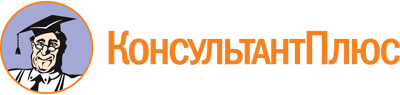 Закон Саратовской области от 23.04.2012 N 63-ЗСО
(ред. от 02.10.2023)
"Об оказании бесплатной юридической помощи в Саратовской области"
(принят Саратовской областной Думой 18.04.2012)Документ предоставлен КонсультантПлюс

www.consultant.ru

Дата сохранения: 03.11.2023
 23 апреля 2012 годаN 63-ЗСОСписок изменяющих документов(в ред. Законов Саратовской областиот 29.10.2014 N 129-ЗСО, от 28.03.2016 N 27-ЗСО, от 28.02.2018 N 10-ЗСО,от 26.06.2018 N 63-ЗСО, от 25.02.2020 N 11-ЗСО, от 24.03.2022 N 35-ЗСО,от 27.10.2022 N 117-ЗСО, от 30.05.2023 N 55-ЗСО, от 02.10.2023 N 106-ЗСО)Действие положений п. 18.4 ч. 1 ст. 2.1 распространяется на правоотношения, возникшие с 24.02.2022.Действие положений п. 18.5 ч. 1 ст. 2.1 распространяется на правоотношения, возникшие с 24.02.2022.Действие положений п. 18.6 ч. 1 ст. 2.1 распространяется на правоотношения, возникшие с 24.02.2022.Действие положений п. 18.7 ч. 1 ст. 2.1 распространяется на правоотношения, возникшие с 24.02.2022.Действие положений п. 18.8 ч. 1 ст. 2.1 распространяется на правоотношения, возникшие с 24.02.2022.Действие положений ч. 1.2 ст. 2.1 распространяется на правоотношения, возникшие с 24.02.2022.Пп. "г.1" ч. ст. 2.1 вступает в силу с 01.01.2024.Действие положений п. 5.3 ч. 2 ст. 2.1 распространяется на правоотношения, возникшие с 24.02.2022.Ст. 5.1 вступает в силу с 01.01.2024.